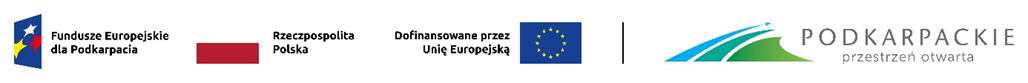 Opis zmian kryteriów wyboru projektów dla programu regionalnego Fundusze Europejskie dla Podkarpacia 2021-2027 – EFRRZmiany wprowadzone do dokumentu Uchwałą Nr 17 / VI / 2024 Komitetu Monitorującego program regionalny Fundusze Europejskie dla Podkarpacia 2021-2027 z dnia 27 marca 2024 r. w porównaniu do poprzednio obowiązującej wersji z dnia 13 grudnia 2023 r. obejmują:Zatwierdzone kryteria wyboru projektów dla niżej wymienionego Priorytetu i Działania programu regionalnego Fundusze Europejskie dla Podkarpacia 2021-2027:Priorytet 2 Energia i środowisko:Działanie 2.1 Poprawa jakości powietrza - dotacja, typy projektów:Poprawa efektywności energetycznej budynków użyteczności publicznej wraz z instalacją urządzeń OZE oraz wymianą/modernizacją źródeł ciepła albo podłączeniem do sieci ciepłowniczej/chłodniczej,Poprawa efektywności energetycznej wielorodzinnych budynków mieszkalnych (zgodnie z art. 2 pkt. 5 Ustawy z dnia 21 listopada 2008 r. o wspieraniu termomodernizacji i remontów oraz o centralnej ewidencji emisyjności budynków) wraz z instalacją urządzeń  OZE oraz wymianą/modernizacją źródeł ciepła albo podłączeniem do sieci ciepłowniczej/chłodniczej,Wsparcie Gmin przy realizacji Programu STOP SMOG lub innych programów ograniczenia niskiej emisji (w tym programów własnych gmin).Działanie 2.7 Gospodarka o obiegu zamkniętym, typ projektu:Systemy selektywnego zbierania odpadów komunalnych uwzględniające rozwiązania dotyczące zapobiegania powstawaniu odpadów lub ponowne użycie, w tym PSZOK.Działanie 2.8 Ochrona przyrody i różnorodności biologicznej, typy projektów:Ochrona obszarów cennych przyrodniczo poprzez realizację niestandardowych rozwiązań w zakresie oczyszczania ścieków (budowa lokalnych systemów odprowadzania i oczyszczania ścieków, w tym budowa przydomowych oczyszczalni ścieków),Opracowanie i aktualizacja dokumentów strategicznych, planistycznych i waloryzujących dla obszarów chronionych.Priorytet 4 Mobilność i łączność:Działanie 4.3 Zrównoważony transport pozamiejski:Kryteria formalne specyficzne i merytoryczne specyficzne, typy projektów:Infrastruktura pozamiejskiego publicznego transportu zbiorowego,Bezemisyjny lub niskoemisyjny tabor pozamiejskiego transportu publicznego (na zasadzie użyteczności publicznej) oraz systemy mikro mobilności wraz z niezbędną infrastrukturą,Rozwój nowych/innowacyjnych rodzajów transportu zbiorowego – transport na żądanie,Infrastruktura dla ruchu niezmotoryzowanego i mikro mobilności.Kryteria merytoryczne jakościowe, typy projektów:Infrastruktura pozamiejskiego publicznego transportu zbiorowego,Bezemisyjny lub niskoemisyjny tabor pozamiejskiego transportu publicznego (na zasadzie użyteczności publicznej) oraz systemy mikro mobilności wraz z niezbędną infrastrukturą,Infrastruktura dla ruchu niezmotoryzowanego i mikromobilności. Priorytet 5 Przyjazna przestrzeń społeczna:Działanie 5.2 Włączenie społeczne, typy projektów:typ I (projekty w obszarze infrastruktury mieszkań wspomaganych i treningowych),typ II (projekty w obszarze infrastruktury podmiotów reintegracji społecznej i zawodowej),typ III (projekty w obszarze infrastruktury pieczy zastępczej),typ IV (projekty w obszarze infrastruktury wsparcia rodziny),typ V (projekty w obszarze infrastruktury wsparcia seniorów).Zmiany w dotychczasowych kryteriach wyboru projektów (zatwierdzonych przez KM FEP 2021-2027 Uchwałą Nr 14 / V / 2023 z dnia 13.12.2023 r. w zakresie EFRR) dla programu regionalnego Fundusze Europejskie dla Podkarpacia 2021-2027:w kryteriach formalnych standardowych Priorytet FEPK.01 (Działanie FEPK.01.02) oraz Priorytety FEPK.02-06 (z wyłączeniem Działania FEPK.02.02 oraz Działania FEPK.02.04 oraz Działania FEPK.06.01 w zakresie typu projektu V. Uzbrajanie terenów inwestycyjnych (tryb niekonkurencyjny)) w kryterium nr 1 pn. Kwalifikowalność wnioskodawcy / partnera dookreślenie treści przedmiotowego kryterium (w punktorze drugim) w oparciu o dotychczasowe doświadczenia IZ FEP w zakresie oceny wniosków o dofinansowanie, a także, wprowadzenie zmiany doprecyzowującej w zapisie punktora trzeciego, wskazującej, iż przedmiotowy punktor nie dotyczy Działania FEPK.06.02. Ponadto, dodanie w przedmiotowym kryterium kolejnego (czwartego) punktora, w związku z wątpliwościami potencjalnych wnioskodawców Działania FEPK.06.02.Priorytet 1 Konkurencyjna i cyfrowa gospodarka:Działanie 1.3 Wsparcie MŚP – dotacja, typ projektu:Internacjonalizacja (kryterium merytoryczne standardowe nr 6)Priorytet 3 Mobilność miejska:Działanie 3.1 Zrównoważona mobilność miejska ZIT, kryterium merytoryczne jakościowe nr 4, typy projektów:Infrastruktura publicznego transportu zbiorowego,Bezemisyjny lub niskoemisyjny tabor transportu publicznego oraz systemy ruchu niezmotoryzowanego i mikromobilności wraz z niezbędną infrastrukturą. Rzeszów, 27.03.2027 r. 